SECRETARIA MUNICIPAL DE SAÚDENÚCLEO DE VIGILÂNCIA EPIDEMIOLÓGICAAVALIAÇÃO DE RISCO EPIDEMIOLÓGICO DIÁRIO REFERENTE AO COVID-19		As medidas de distanciamento social já foram adotadas no passado durante pandemias de doenças de transmissão respiratória, como as pandemias de influenza e da SARS em 2002, e também na atualidade pelos países de todos os continentes, como parte das estratégias de enfrentamento da COVID-19 desde janeiro de 2020. O que diferencia são os momentos e formatos de implantação das diversas estratégias.		Considerando que no Estado de Goiás estima-se que a transmissão comunitária se iniciou no final de março e que as medidas de distanciamento social já estão em vigor, esperamos que a taxa de transmissão da doença esteja reduzida.		O Município de Formosa teve seu primeiro caso suspeito no dia 27/02/2020, e que quadro epidemiológico atual é:Tabela 01: Quadro EpidemiológicoTabela 02: AltasTabela 03: ÓbitosInformações relacionadas aos números de leitos por instituiçãoHospital Regional de Formosa	 Leitos em GeralObservação: Informações dadas pelo HRF no dia 25/02/2021Unidade de Pronto Atendimento Infantil Leitos em GeralA Unidade de Pronto Atendimento Infantil oferece à população, em cada plantão, o quadro de servidores:Importante dizer que a realidade em situações de pandemia é bastante dinâmica e os processos de trabalho necessita de constantes reavaliações e planejamento, tudo em conformidade com os fluxos, protocolos e notas técnicas vigentes, atualizados frequentemente.Formosa, 25 de Fevereiro de 2021.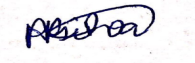 Amanda Regina da SilvaGestora do Núcleo de Vigilância Epidemiológico Casos confirmados4.883Casos suspeitos1001Casos descartados8.476Total de casos notificados14.360Altas Por Critério Clinico Epidemiológico 4.521Altas de Casos Curados Confirmado3.716Altas de Casos descartados 3.232Total de Altas de casos notificados11.469Óbitos Suspeitos em Investigação07Óbitos Descartados42Óbitos confirmados83Total de Óbitos Notificados132NÚMERO DE LEITOSTOTALCOVIDLeitos ocupadosTaxa de ocupação %Números de leitos enfermaria64260311,5Números de leitos Box (ala vermelha)05030133,3Números de leitos UTI101010100 NÚMERO TOTAL DE LEITOSNúmeros de leitos ala amarela10Números de leitos ala vermelha04Números de leitos para Covid05Números de leitos para Covid com respirador01Taxa de ocupação00Médicos por plantão02Enfermeiros por plantão03Técnicos de enfermagem por plantão05Auxiliar de serviços gerais por plantão diurno02Auxiliar de serviços gerais por plantão noturno01Técnico em radiologia por plantão01Condutores de ambulâncias01